Конспект занятия по ПДД в средней группе«Страна Правил дорожного движения»Цель: уточнить представление детей о проезжей части, тротуаре; закрепить представление детей о назначении светофора для машин и людей, знаниесигналов светофора.Задачи:Образовательные задачи:1 Учить внимательно слушать взрослого и друг друга, отвечать на вопросы.2 Закреплять правила безопасного поведения на проезжей части.Развивающие задачи:1 Развивать навыки связной речи, внимание, память, сообразительность.Воспитательные задачи:1 Воспитывать доброжелательность, отзывчивость, сочувствие, желание оказать помощь, необходимость соблюдать правила дорожного движения.Здоровье сберегающие задачи:1 Создавать положительную психологическую атмосферу.Методы и приёмы: диалог, рассказ, просмотр изображения на слайде и картинках, ситуация погружения, ситуации успеха, поощрение.Оборудование: иллюстрации с изображением пешеходного перехода, знака «Пешеходный переход», автобусной остановки, светофора, картинки с изображением транспорта (водного, воздушного, наземного), руль для водителя, сумка с билетами для кондуктора, ноутбук.Интеграция образовательных областей: «Познавательное развитие», «Социально-коммуникативное развитие», «Физическое развитие», «Речевое развитие».Предварительная работа: проблемно-поисковая беседа: «Наши друзья на дороге»; рассматривание картин о дорожных знаках, о светофоре, транспорте.Ход:Воспитатель: Здравствуйте, ребята!Дети: Здравствуйте!Воспитатель: А вы любите путешествовать?Дети: ДаВоспитатель: И я очень люблю путешествовать. Ребята, сегодня я хочу пригласить вас в страну «Правил дорожного движения».Воспитатель: Ребята, а какие виды транспорта вы знаете?Дети: Наземный, воздушный, водный.Воспитатель: Какой транспорт относится к воздушному виду?Дети: Самолет, вертолет.Воспитатель: Какой транспорт относится к водному виду?Дети: Корабль, пароход, теплоход.Воспитатель: Какой транспорт относится к наземному виду?Дети: Легковой автомобиль, автобус, троллейбус, грузовик и т.д.Воспитатель: Посмотрите, у меня есть картинки с различным транспортом, они у меня все перемешались, я прошу вас разложить картинки и разделить их. Мы сейчас разделимся по парам. 1 пара будет, складывает воздушный транспорт, 2 пара– водный, 3 пара – наземный.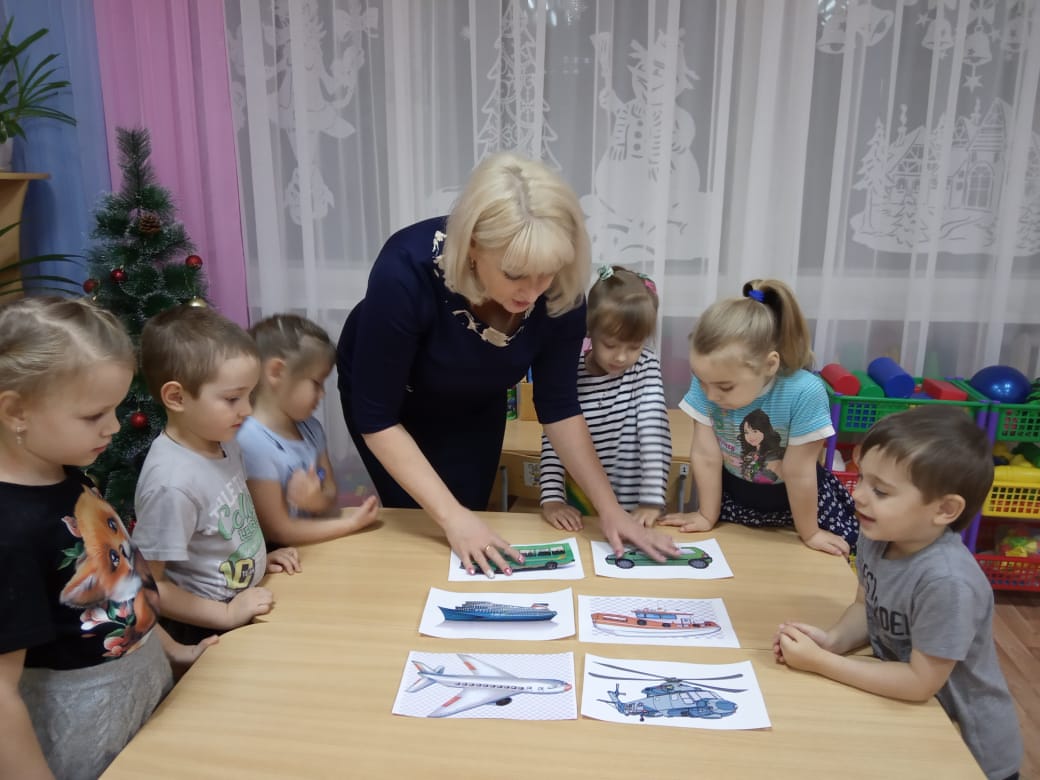 Воспитатель: Молодцы! А теперь я вам предлагаю отправиться в путешествие на автобусе. Как мы узнаем, где находится автобусная остановка?Дети: Где висит знак автобусной остановки.(Подходят к остановке, висит знак автобусной остановки.)Воспитатель: А вот и автобус. (Автобус построен из стульев заранее.). Давайте выберем водителя и кондуктора (водителю дается руль, а кондуктору – сумка с билетами или фуражка).Воспитатель: Водитель занимает свое место, а кондуктор раздаст вам билеты, теперь все занимаем свои места согласно вашему номеру в билете.Отправляемся в путь! Пока будем ехать, расскажите мне о правилах поведения в общественном транспорте.● Можно ли трогать руками двери во время движения? Почему? (Нужно ждать, когда их откроет водитель, у него есть специальная кнопка.)● А можно разговаривать во время движения с водителем? Почему? (Нельзя, водитель отвлекается.)● А можно высовываться из окна? Почему? (Нельзя, это опасно.)● Можно ли громко разговаривать в автобусе? Почему? (Нет, это мешает другим пассажирам.)Воспитатель: Молодцы! Вы – хорошие пассажиры. Умеете себя вести, и никто не сделает вам замечания в автобусе.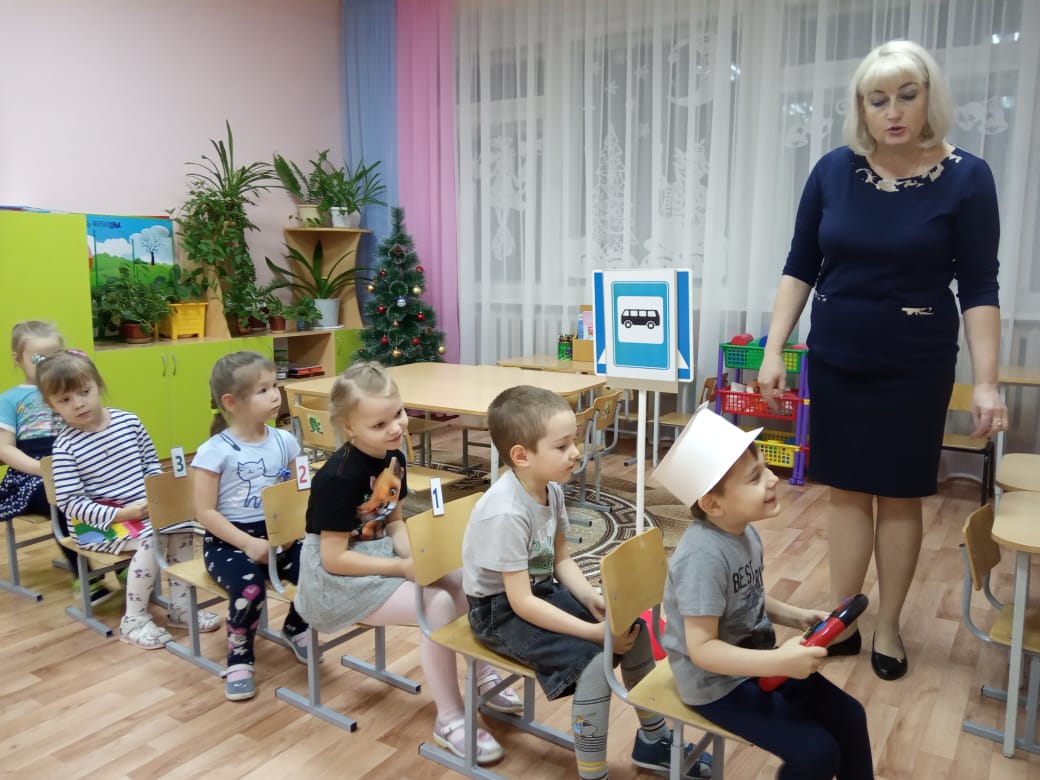 Тихо, спокойно выходим из автобуса.Воспитатель: Ребята, как называют людей, идущих пешком по улице?Дети: Пешеходы.Воспитатель: Если мы – пешеходы, то где мы будет идти?Дети: По тротуару.Воспитатель: Как вы думаете, можно ли где попало переходить дорогу?Дети: Нет.Воспитатель: А где можно переходить?Дети: Переходить можно там, где разрешено.Воспитатель: А как узнать это место? (подходят к пешеходному переходу)Дети: Должен висеть знак пешеходного перехода.Воспитатель: А для чего нужны эти полоски?Дети: Они нужны для того, чтобы пешеходы сразу заметили, где переходить дорогу, и для того, чтобы водитель видел, что здесь может появиться пешеход. (рассматривают пешеходный переход)Воспитатель: А ещё есть знак, обозначающий пешеходный переход. Что на нём изображено?Дети: Человек идёт по переходу.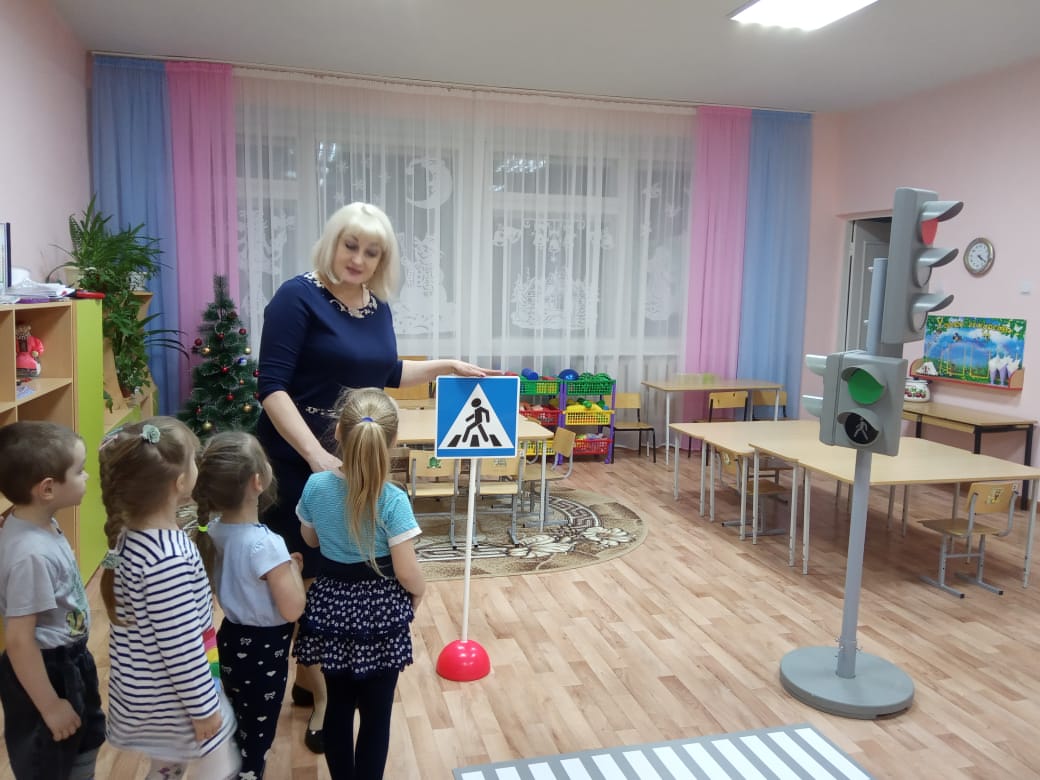 Воспитатель: Вот мы подошли к зебре, можно ли сразу переходить дорогу?Дети: Нет.Воспитатель: Правильно. Нужно внимательно посмотреть на дорогу, не сходя с тротуара, нет ли машин. Сначала смотри налево, потом направо. Если машин нет, тогда иди быстро, но не беги. Но бывают дороги, где машин очень много и можно стоять до вечера. Что нам поможет на таких дорогах?Дети: Светофор.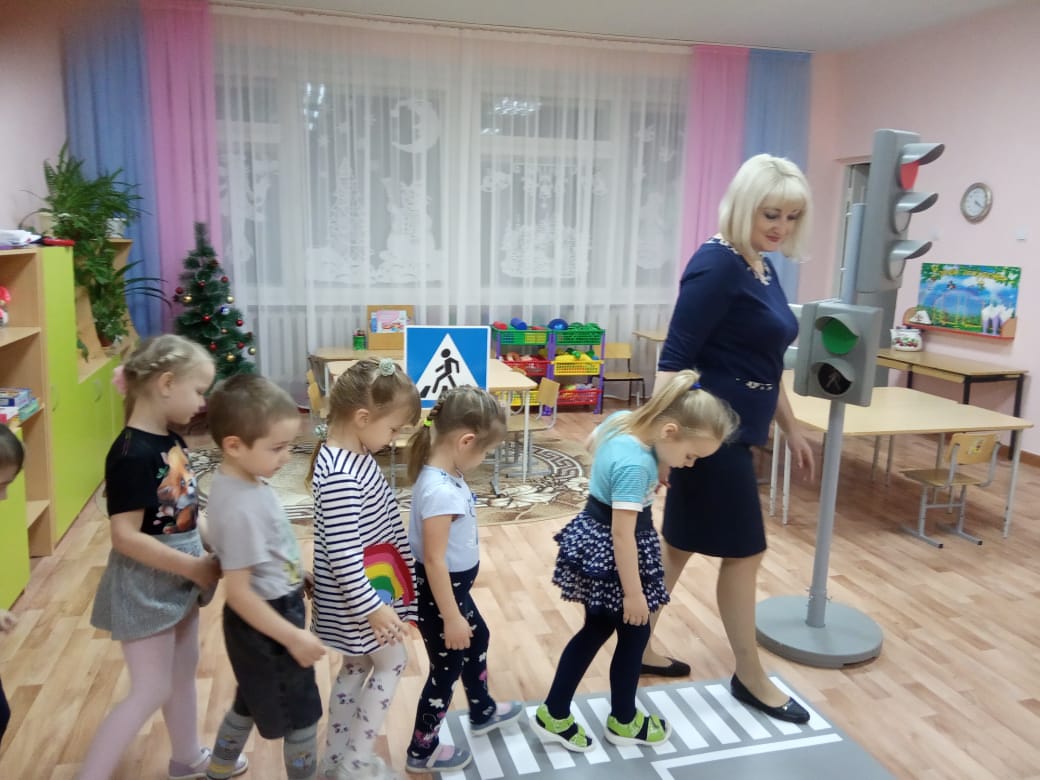 Воспитатель: Молодцы, а теперь поиграем в игру «Светофор».Три света есть у светофора,Они понятны для шофёра:Красный свет – проезда нет.Жёлтый – будь готов к пути,А зелёный свет – кати.(Дети стоят по кругу, воспитатель показывает красный кружок – дети сидят на корточках, жёлтый – встают, зелёный – бегут по кругу.)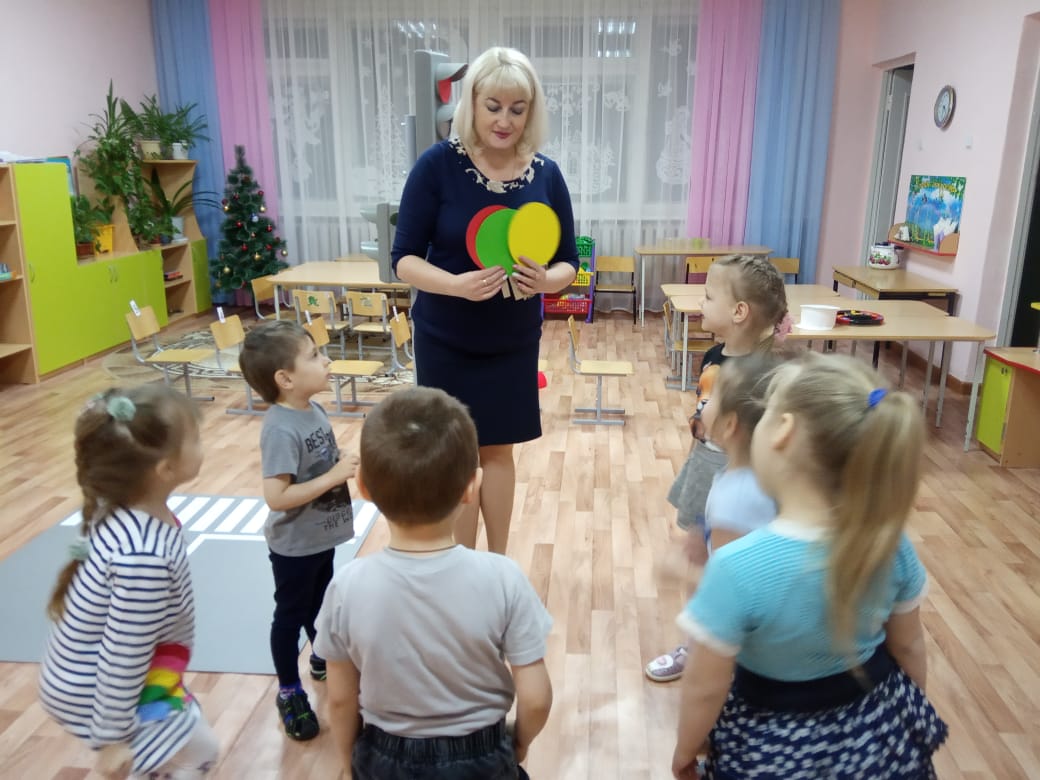 Воспитатель: Ребята, вы очень хорошо запомнили правила игры и играли правильно. Давайте поиграем в игру «Доскажи словечко».Заучи закон простой:Красный цвет зажёгся – … (стой).Жёлтый скажет пешеходу:Приготовьтесь к … (переходу).А зелёный впереди –Говорит он всем: … (иди).Воспитатель: Я предлагаю вам раскрасить светофор.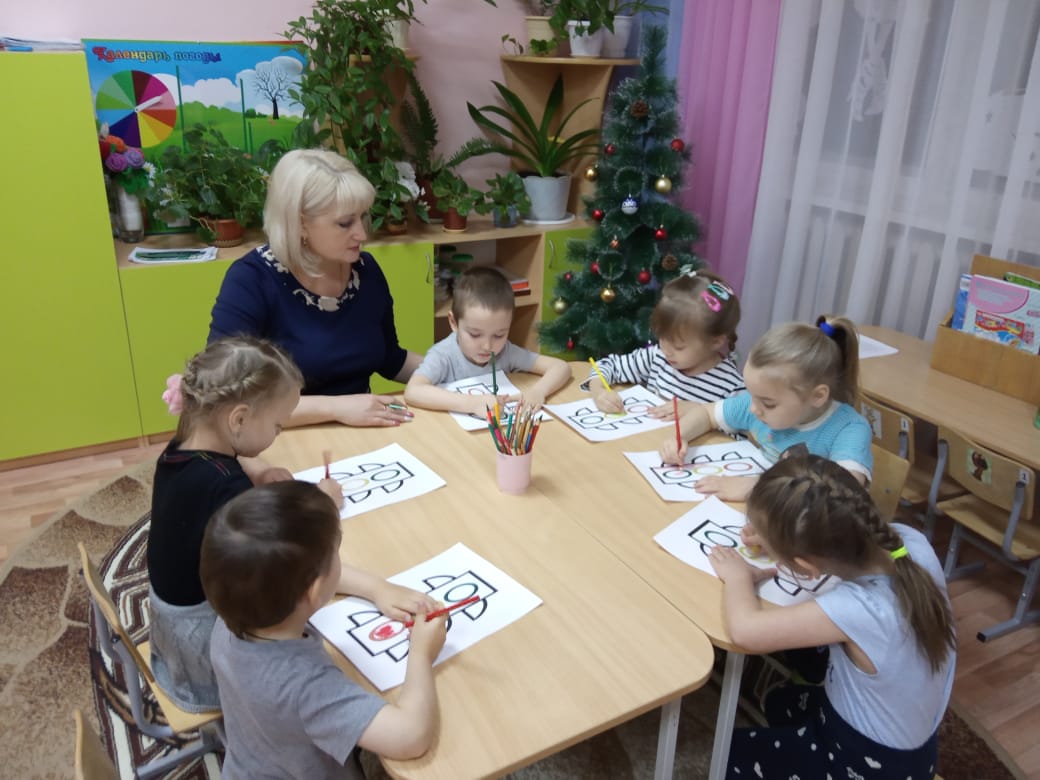 Молодцы, ребята! Нам пора возвращаться в детский сад. Можете занять свои места в автобусе. Возвращаясь обратно в детский сад, хочу задать вам несколько вопросов:*Скажите, пожалуйста, вам понравилось путешествовать?*Что вам понравилось больше всего?*Ответьте, пожалуйста, сколько сигналов у светофора?*Если мы – пешеходы, то где мы будем идти?*При каком сигнале можно переходить дорогу?Воспитатель: Вот мы и приехали. Спасибо вам за то, что были такими внимательными и соблюдали все правила дорожного движения. А в память о путешествии, я хочу вам подарить жетоны, подтверждающие, что вы – отличные пешеходы! (Вручаю всем жетоны – изображения светофора.)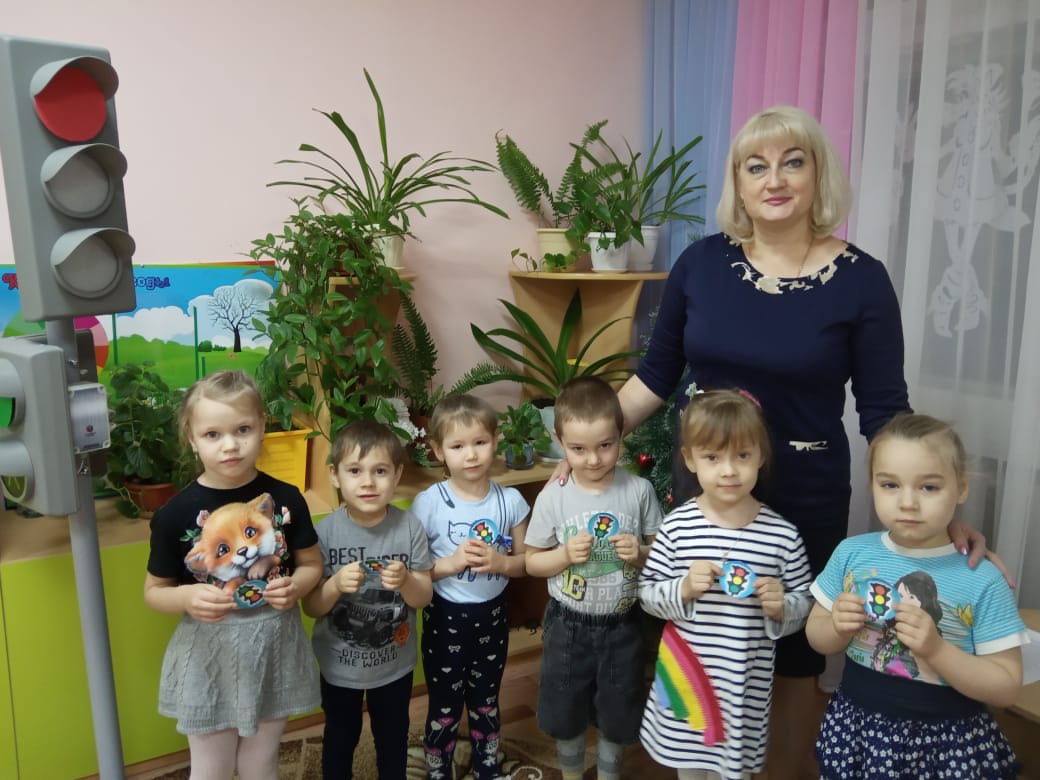 